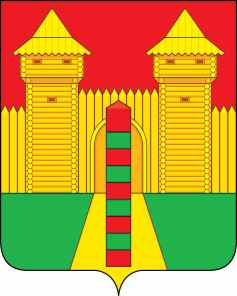 АДМИНИСТРАЦИЯ  МУНИЦИПАЛЬНОГО  ОБРАЗОВАНИЯ «ШУМЯЧСКИЙ   РАЙОН» СМОЛЕНСКОЙ  ОБЛАСТИП О С Т А Н О В Л Е Н И Еот 18.07.2022г.  № 353	         п. ШумячиНа основании ходатайства Отдела по образованию Администрации муниципального образования «Шумячский район» Смоленской области от 18.07.2022 № 640Администрация муниципального образования «Шумячский район» Смоленской области          П О С Т А Н О В Л Я Е Т:          1. Внести в постановление Администрации муниципального образования «Шумячский район» Смоленской области от 24.10.2016 № 733 «Об установлении С.С. Филипповой опеки над несовершеннолетней Н.И. Филипповой, 20.07.2006 года рождения» (далее - постановление) следующие изменения:         1.1. в первом абзаце преамбулы постановления слова «до достижения ею возраста 16 лет» заменить словами «до достижения ею возраста 18 лет»;         1.2. в первом пункте постановления слова «до достижения ею возраста 16 лет» заменить словами «до достижения ею возраста 18 лет»;         2.  Контроль за исполнением настоящего постановления возложить на Отдел по образованию Администрации муниципального образования «Шумячский район» Смоленской области.Глава муниципального образования «Шумячский район» Смоленской области                                       А.Н. Васильев  О внесении изменений в постановление Администрации муниципального образования «Шумячский район» Смоленской области от 24.10.2016 № 733 